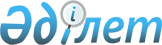 О некоторых вопросах акционерного общества "Акбулак"Постановление Правительства Республики Казахстан от 25 мая 2004 года N 580      В соответствии со статьей 32  Закона Республики Казахстан от 13 мая 2003 года "Об акционерных обществах" Правительство Республики Казахстан постановляет: 

      1. Налоговому комитету Министерства финансов Республики Казахстан в установленном законодательством Республики Казахстан порядке: 

      1) разместить ограниченные в распоряжении объявленные акции (далее - акции) акционерного общества "Акбулак", зарегистрированного по адресу: 

      город Актобе проспект Санкибая 12 (далее - Общество), посредством их принудительного изъятия в собственность государства в счет погашения просроченной задолженности Общества по налогам и другим обязательным платежам в бюджет; 

      2) обеспечить регистрацию права государственной собственности на акции в реестре держателей акций Общества за Комитетом государственного имущества и приватизации Министерства финансов Республики Казахстан. 

      2. Комитету государственного имущества и приватизации Министерства финансов Республики Казахстан передать изъятые акции Общества в коммунальную собственность Актюбинской области. 

      3. Настоящее постановление вступает в силу со дня подписания.       Премьер-Министр 

      Республики Казахстан 
					© 2012. РГП на ПХВ «Институт законодательства и правовой информации Республики Казахстан» Министерства юстиции Республики Казахстан
				